Battery development using physics-based modellingJuergen Schneider. Gernot Maier 
(AVL List GmbH, Austria);AbstractFast development speeds and low component costs are the key factors for success on the battery development market. From the early concept phase important decisions are made, influencing the entire system development. This includes the selection of a battery cell format and cell chemistry, followed by the development of the most suitable cooling concept. This ultimately affects the BMS strategy for achieving the battery safety and lifetime requirements.This presentation describes the modelling approach for a fast virtual layout of the battery pack. It shows how the simulation in combination with the measurements helps balancing between performance, safety and the cost while reducing development times. It describes how the thermal model of a battery cell, module and pack is created, implemented, and used. High precision validated model of a single battery cell and module is presented using the Hyundai IONIQ 5 battery as an example. Battery module thermal model is integrated into a multi-physics system simulation. Measurement comparison is used for the final validation. It concludes which method is best suited for the respective battery development steps as well as how to validate the results using measurements.Introduction Unlike in traditional ICE-based vehicles, where the energy storage system (fuel tank) was a comparatively simple component, the energy storage system in electric vehicles is very complex: Depending on the battery cell type, several hundreds or even thousands of cells are found in a battery pack. When developing a battery pack, several sophisticated engineering decisions need to be made. This starts at the selection of a battery cell format and cell chemistry, followed by the electrical layout of the storage system and development of a suitable cooling and safety concept. Throughout this process, fast development speed and low component costs are key factors for success on the market. Any decision made in an early phase hugely impacts later development stages, therefore engineers need to ensure that these decisions are the right ones. Since hardware prototypes are often not available in early design phases, there is strong demand to support the development using simulation tools. Simulation ApproachOne of the first decisions in the concept and layout phase is the selection of a suitable battery cell for the vehicle. As battery cells come in different formats (Cylindrical, prismatic or pouch) and chemistries, it is desirable to compare cells under their targeted load conditions to find a suitable cell as early as possible.Simulation can help in this process by running these comparisons in the context of the entire vehicle. Critical questions in the setup of the simulation models are the modelling of the vehicle and the modelling of the battery cells.The approach presented in this is based on setting up the simulation model using vehicle and battery pack generators that help to set up the respective components based on simple input parameters (e.g. vehicle dimensions, type of drivetrain) with little effort. These models are then be further refined (Figure 1). 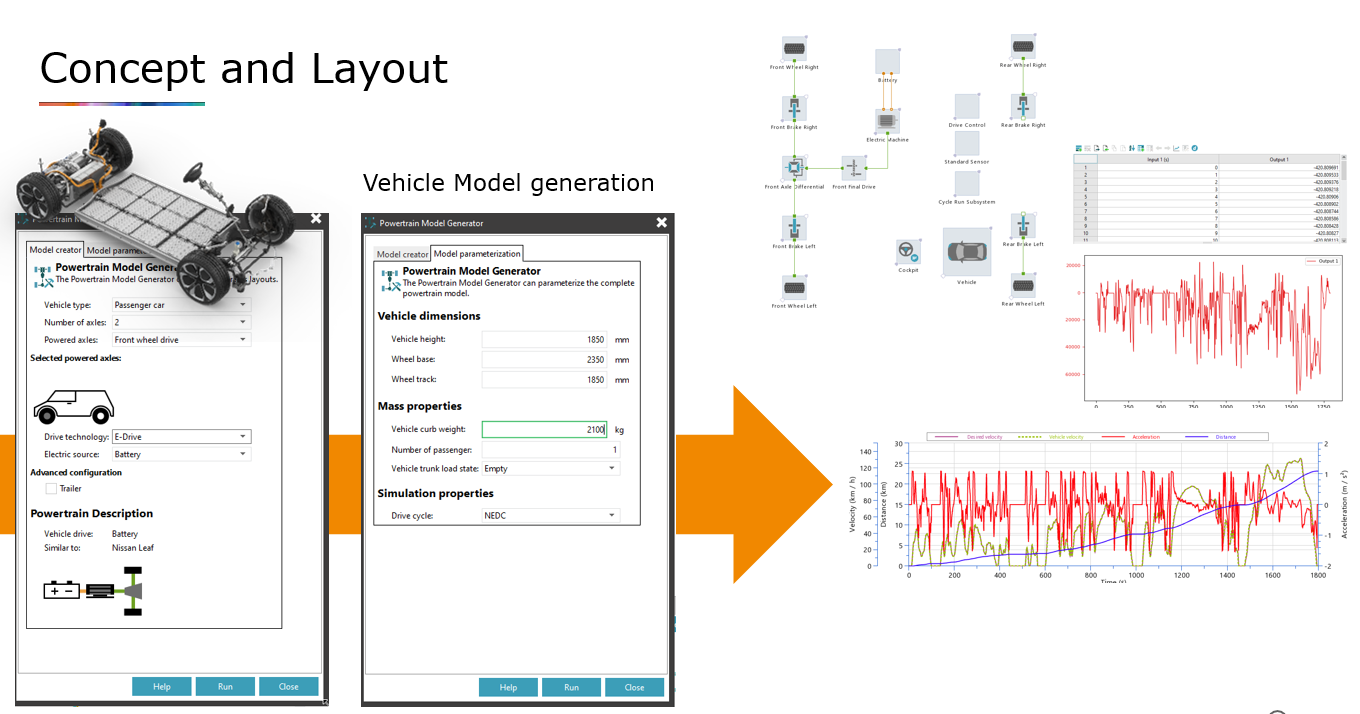 Powertrain Model GeneratorRegarding the modelling of battery cells, it is crucial to use sophisticated electrochemical models that are able to represent the battery cell in a wide range of different conditions. as equivalent-circuit models are usually not able to represent the battery cell in extreme conditions  low temperatures or high currents. Once the model is set up, simulations based on real conditions (e.g. drive cycles or fast charging profiles) can be performed. (Figure 2). 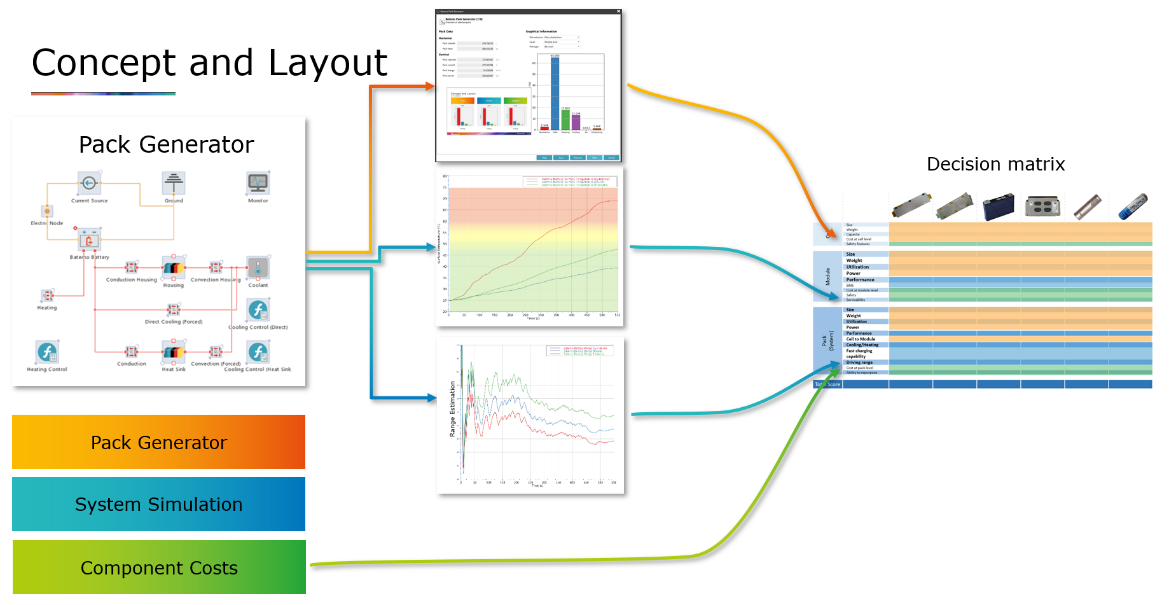 Decision MatrixOn component level, it is equally important to consider sophisticated battery cell models as on system simulation level. The main task is to ensure optimal and efficient cooling of components such as the battery module under different conditions (Figure 3).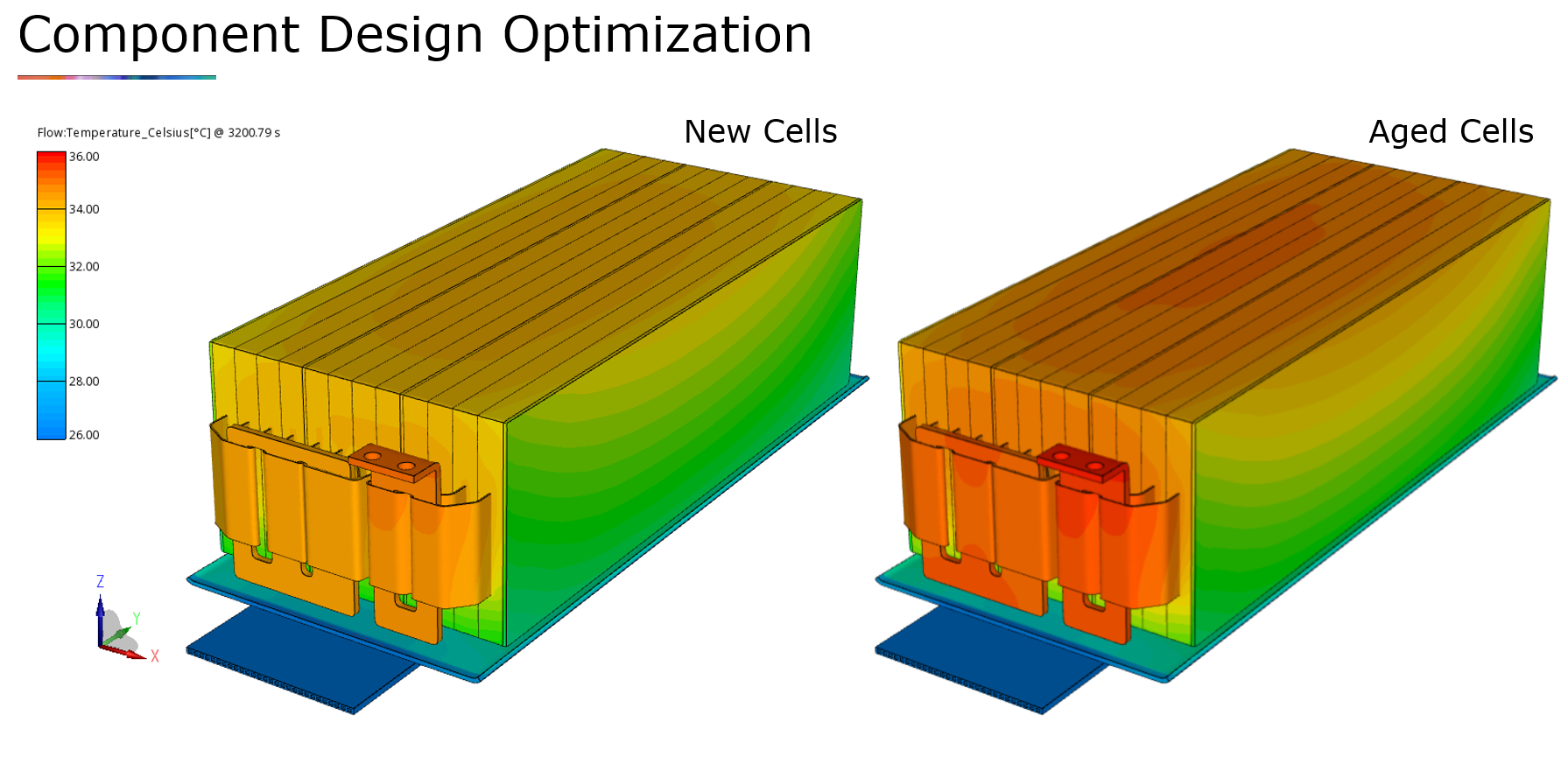 3D Component AnalysisModel Validation. (Figures 5 and 6)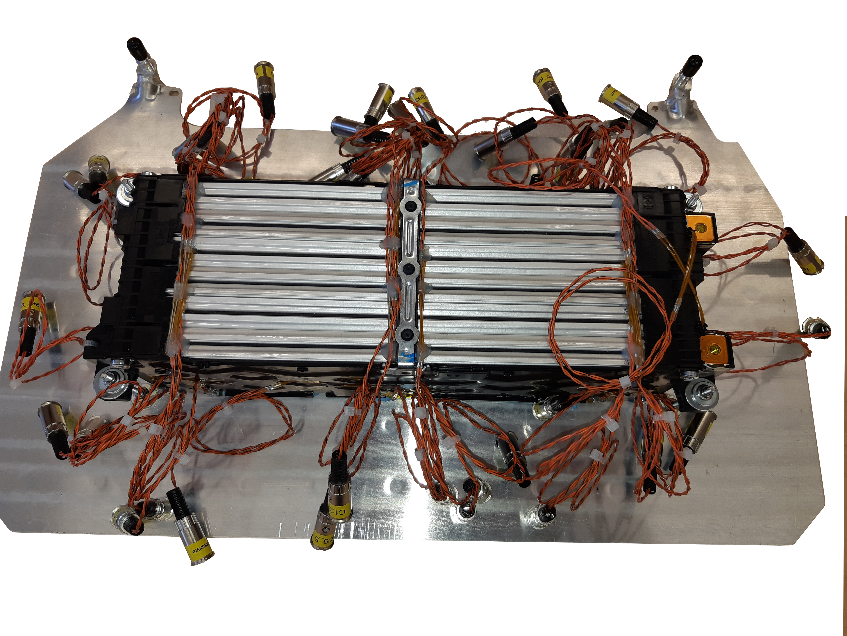 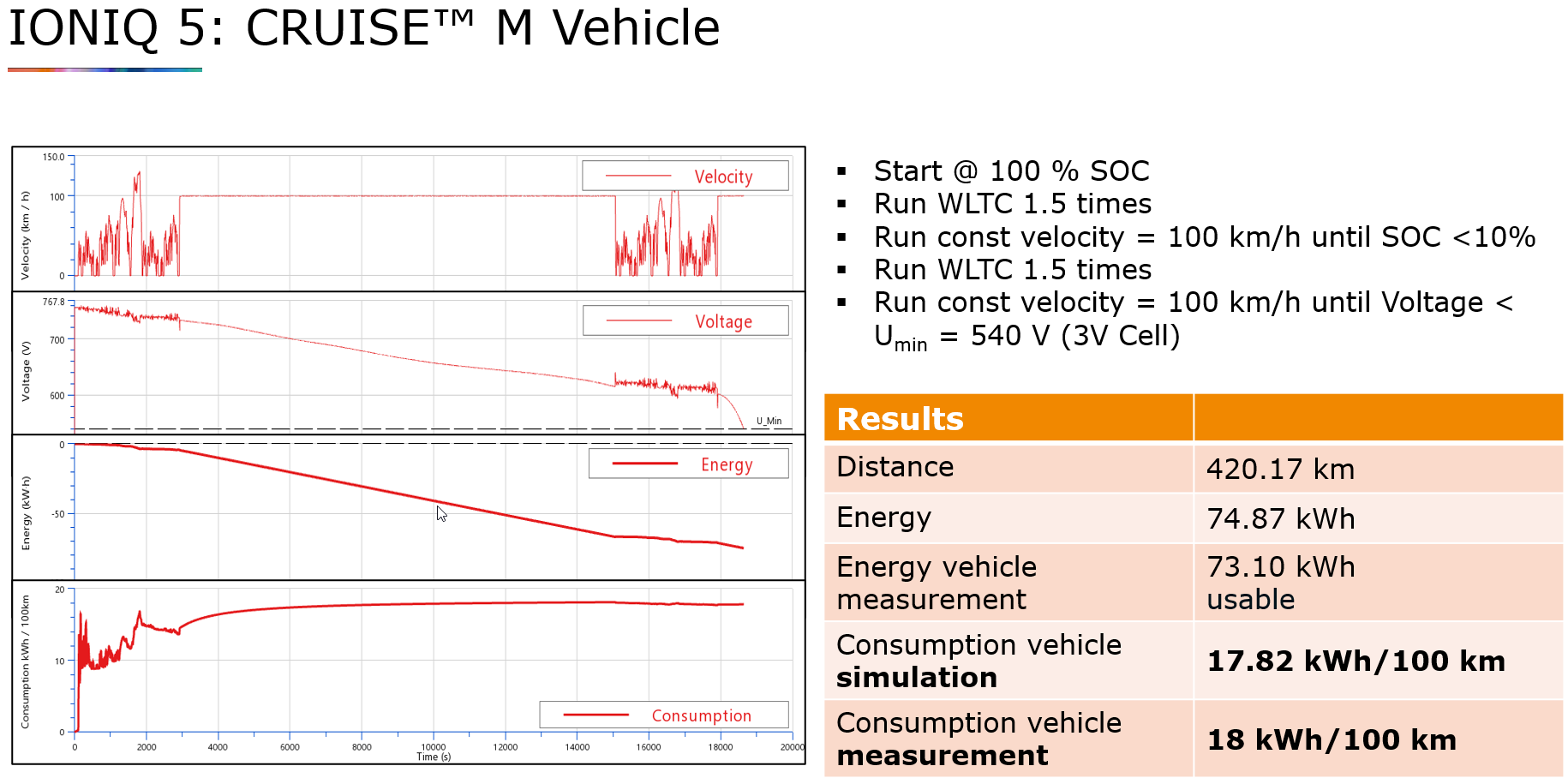 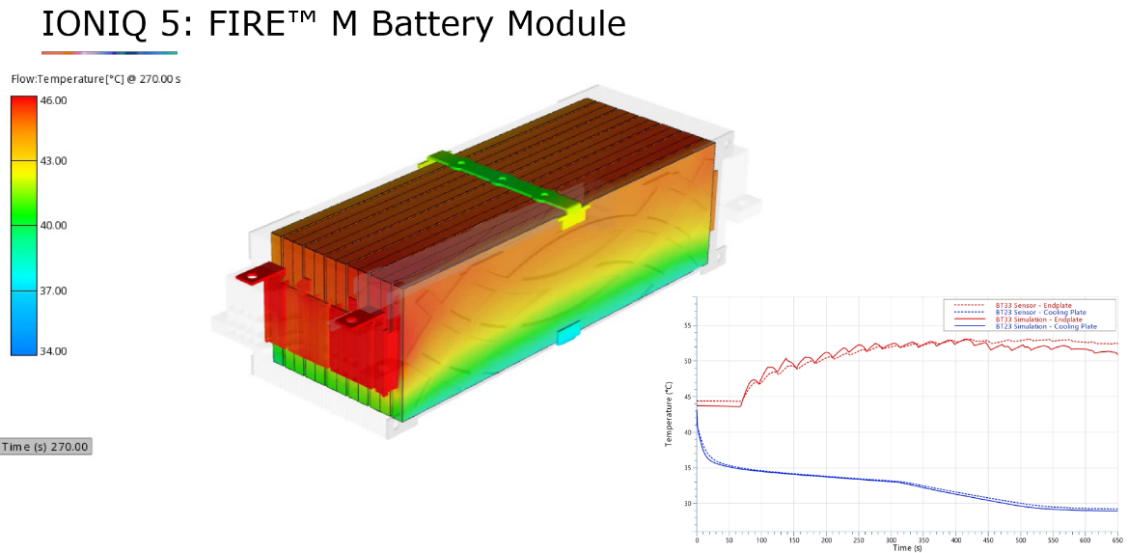 Battery Module – Simulation vs. Measurement